 Look, cover, write, check!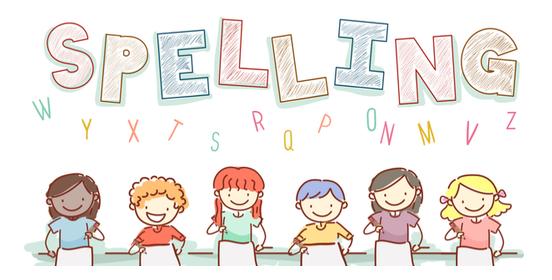 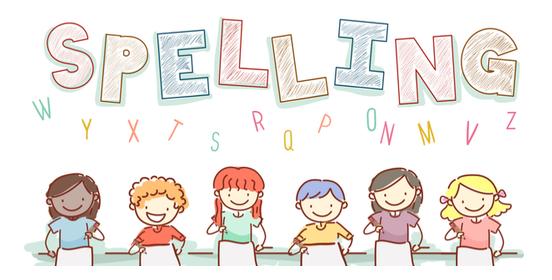 Date:20.11.23 for a test this Friday!SpellingBasics 4MondayTuesdayWednesdayThursdayFridayflagspeckgripsniffgreen